Uitslagenhttps://www.klokking.nl/Klokking%20Registration%20Platform/Canoe/Hanzeregatta/result.html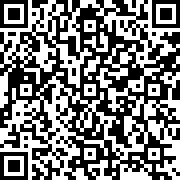 Wedstrijdschemahttps://www.klokking.nl/Klokking%20Registration%20Platform/Canoe/Hanzeregatta/schedule.html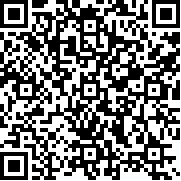 Automatische verversing uitslagenhttps://www.klokking.nl/Klokking%20Registration%20Platform/Canoe/Hanzeregatta/autoresult.html